 Geer Park PTA 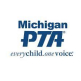 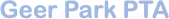 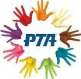 Welcome new and returning families to Geer Park Elementary School. My name is Tenesha  Jones and I will be your 2021-2022 PTA president. Geer Park PTA invites you to join us to make  a difference. PTA strives to bring parents, school staff, students and the community to work  together and share thoughts and ideas that benefit children and families at Geer Park. Every year,  our PTA helps to oversee the needs and development of the school. We help raise funds to  provide a wide range of educational enrichment programs to our school. As the new school year  begins, we would once again ask for your support so that we can continue making/providing  resource and learning opportunities available to our children. Your involvement really does make  a difference in your child’s education. Some of the events that Geer Park PTA has sponsored are  Book Fairs, Dads and Donuts, Moms and Muffins, Movie Night, Halloween parade, Holiday  Shops, Teacher Appreciation Week, Box, Color Run, Daddy Daughter Dance and more.  I truly understand how daunting volunteering can be. Many have asked how much time are we  talking about? Or what exactly is required of me? As the PTA president I am here to promise you  that I will never force anyone to dedicate more time than they are willing. Volunteering doesn't  mean a huge time commitment. And whatever your time schedule and interests are we have  need for you. We have tasks that can be performed in the evenings or during the day. So just  remember big or small, your help is needed and appreciated!  Our meetings are generally held on the second Thursday morning of each month at 9:15 am in  the schools Media center. All meetings, dates and activities will be posted regularly on our  monthly PTA calendar and Facebook page.  When you become a member, your support will bring us closer to accomplishing our goals. Our  dues are only $10.00 per member, with this donation, on your child/children’s birthday, their first  name only will be displayed on the marquee in front of the school, wishing him or her “Happy  Birthday”. Who can purchase a PTA membership? Parents, grandparents, caregivers, aunts and  uncles can become a member of our Geer Park PTA. Businesses are also welcome to purchase a  Geer Park membership, your $50.00 annual membership supports children locally, state-wide  and nationally. During our Open House on Thursday, September 9th, you will see a table labeled  Geer Park PTA, stop and sign up for a PTA membership.  The PTA would like to thank you in advance for your support and generous donations. If you  have any questions, please do not hesitate to contact us. May you have a wonderful and safe  school year and we look forward to seeing you at our first PTA meeting on October 14th at 9:15  am in the Media Center.  PTA President, Tenesha Jonesنرحب بالعائلات الجديدة والعائدة إلى مدرسة جير بارك الابتدائية. اسمي تينشا جونز وسأكون رئيس رابطة الآباء والمعلمين لعام 2021-2022. يدعوك جير بارك رابطة الآباء والمعلمين للانضمام إلينا لإحداث فرق. تسعى رابطة الآباء والمعلمين جاهدة لجلب أولياء الأمور وموظفي المدرسة والطلاب والمجتمع للعمل معًا ومشاركة الأفكار والأفكار التي تفيد الأطفال والعائلات في جير بارك. كل عام ، يساعد رابطة الآباء والمعلمين لدينا في الإشراف على احتياجات المدرسة وتطويرها. نحن نساعد في جمع الأموال لتوفير مجموعة واسعة من برامج الإثراء التربوي لمدرستنا. مع بدء العام الدراسي الجديد ، نطلب مرة أخرى دعمك حتى نتمكن من الاستمرار في توفير / توفير الموارد وفرص التعلم لأطفالنا. إن مشاركتك حقًا تحدث فرقًا في تعليم طفلك. بعض الأحداث التي رعاها جير بارك رابطة الآباء والمعلمين هي معارض الكتب ، الآباء والكعك ، الأمهات والكعك ، ليلة الأفلام ، موكب الهالوين ، متاجر العطلات ، أسبوع تقدير المعلم تشغيل اللون، أبي وابنته يرقصان وأكثر من ذلك.أنا أفهم حقًا مدى صعوبة العمل التطوعي. سأل الكثير عن كم من الوقت نتحدث؟ أو ما هو المطلوب مني بالضبط؟ بصفتي رئيس جمعية الآباء والمعلمين ، أنا هنا لأعدكم بأنني لن أجبر أي شخص على تخصيص وقت أكثر مما يرغب. العمل التطوعي لا يعني التزام وقت طويل. ومهما كان جدولك الزمني واهتماماتك فنحن بحاجة إليك. لدينا مهام يمكن أداؤها في المساء أو أثناء النهار. لذلك فقط تذكر ، كبيرة كانت أم صغيرة ، مساعدتك مطلوبة ومقدَّرة!تعقد اجتماعاتنا بشكل عام في صباح الخميس الثاني من كل شهر الساعة 9:15 صباحًا في المركز الإعلامي بالمدارس. سيتم نشر جميع الاجتماعات والتواريخ والأنشطة بانتظام على تقويمنا الشهري وصفحة الفيسبوك.عندما تصبح عضوًا ، فإن دعمك سيقربنا من تحقيق أهدافنا. تبلغ مستحقاتنا 10.00 دولارات فقط لكل عضو ، مع هذا التبرع ، في عيد ميلاد طفلك / أطفالك ، سيتم عرض الاسم الأول فقط على الخيمة أمام المدرسة ، متمنياً له أو لها "عيد ميلاد سعيد". من يمكنه شراء عضوية رابطة الآباء والمعلمين? يمكن للوالدين والأجداد ومقدمي الرعاية والعمات والأعمام أن يصبحوا أعضاء في جير بارك رابطة الآباء والمعلمين. الشركات مرحب بها أيضًا لشراء عضوية جير بارك ، وتدعم عضويتك السنوية البالغة 50 دولارًا الأطفال محليًا وعلى مستوى الولاية وعلى المستوى الوطني. خلال البيت المفتوح يوم الخميس ، 9 سبتمبر ، سترى جدولًا باسم جير بارك رابطة الآباء والمعلمين ، توقف وقم بالتسجيل للحصول على عضوية رابطة الآباء والمعلمين .تود رابطة الآباء والمعلمين أن تشكرك مقدمًا على دعمك وتبرعاتك السخية. إذا كان لديك أي أسئلة ، يرجى عدم التردد في الاتصال بنا. أتمنى لك عامًا دراسيًا رائعًا وآمنًا ونتطلع إلى رؤيتك في أول اجتماع لـ رابطة الآباء والمعلمين في 12 أكتوبر في الساعة 9:15 صباحًا في المركز الإعلامي.رئيس منطقة التجارة التفضيلية ،تينشا جونز